																									NO. 44JOURNALOF THESENATEOF THESTATE OF SOUTH CAROLINAREGULAR SESSION BEGINNING TUESDAY, JANUARY 10, 2023_________FRIDAY, MARCH 22, 2024Friday, March 22, 2024(Local Session)Indicates Matter StrickenIndicates New Matter	The Senate assembled at 11:00 A.M., the hour to which it stood adjourned, and was called to order by the ACTING PRESIDENT, Senator DEVINE.ADJOURNMENT	At 11:04 A.M., on motion of Senator HARPOOTLIAN, the Senate adjourned to meet next Tuesday, March 26, 2024, at 12:00 Noon.* * *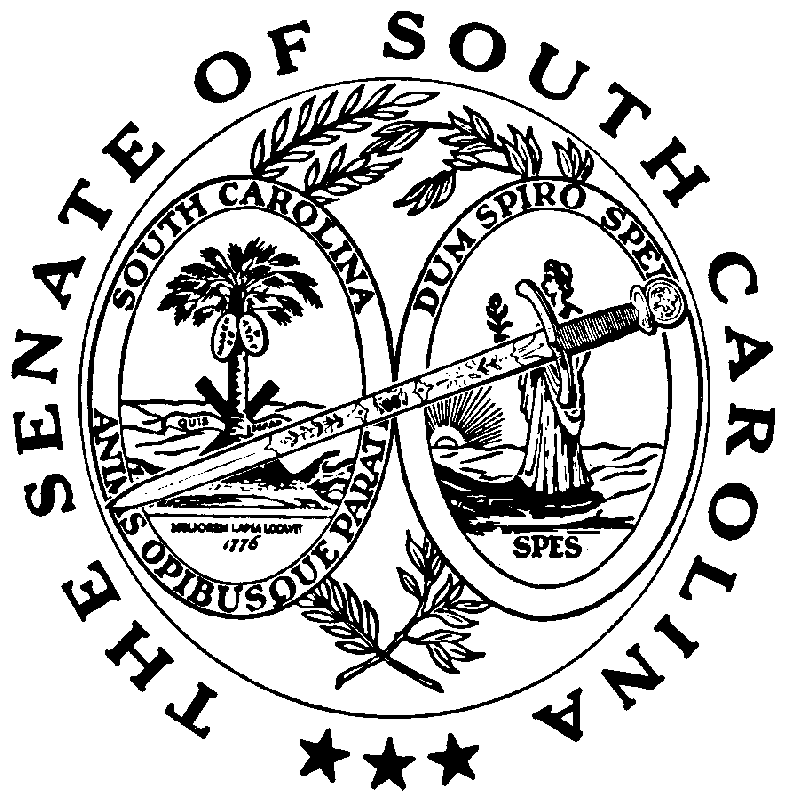 